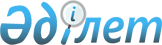 Ақжар аудандық мәслихатының 2022 жылғы 28 желтоқсандағы № 29-5 "2023-2025 жылдарға арналған Ақжар ауданы Кенащы ауылдық округінің бюджетін бекіту туралы" шешіміне өзгерістер енгізу туралыСолтүстік Қазақстан облысы Ақжар аудандық мәслихатының 2023 жылғы 6 желтоқсандағы № 12-5 шешімі
      Ақжар аудандық мәслихаты ШЕШТІ:
      1. Ақжар аудандық мәслихатының "2023-2025 жылдарға арналған Ақжар ауданы Кенащы ауылдық округінің бюджетін бекіту туралы" 2022 жылғы 28 желтоқсандағы № 29-5 шешіміне мынадай өзгерістер енгізілсін:
      көрсетілген шешімнің 1-тармағы жаңа редакцияда жазылсын: 
       "1. 2023-2025 жылдарға арналған Ақжар ауданының Кенащы ауылдық округінің бюджеті осы шешімге тиісінше 1, 2 және 3 қосымшаларға сәйкес, 2023 жылға келесі көлемдерде бекітілсін: 
      1) кірістер – 63 328,4 мың теңге:
      салықтық түсімдер – 463 мың теңге;
      салықтық емес түсімдер – 140,4 мың теңге;
      негізгі капиталды сатудан түсетін түсімдер – 0 теңге;
      трансферттер түсімі – 62 725 мың теңге;
      2) шығындар – 63 871,8 мың теңге; 
      3) таза бюджеттік кредиттеу – 0 теңге;
      бюджеттік кредиттер – 0 теңге;
      бюджеттік кредиттерді өтеу – 0 теңге;
      4) қаржы активтерімен операциялар бойынша сальдо – 0 теңге:
      қаржы активтерін сатып алу - 0 теңге;
      мемлекеттің қаржы активтерін сатудан түсетін түсімдер - 0 теңге;
      5) бюджет тапшылығы (профициті) – -543,4 мың теңге;
      6) бюджет тапшылығын қаржыландыру (профицитін пайдалану) – 543,4 мың теңге:
      қарыздар түсімі - 0 теңге;
      қарыздарды өтеу – 0 теңге;
      бюджет қаражатының пайдаланылатын қалдықтары – 543,4 мың теңге.";
      көрсетілген шешімнің 1 қосымшасы осы шешімнің қосымшасына сәйкес жаңа редакцияда жазылсын.
      2. Осы шешім 2023 жылғы 1 қаңтардан бастап қолданысқа енгізіледі. Ақжар ауданы Кенащы ауылдық округінің 2023 жылға арналған бюджеті
					© 2012. Қазақстан Республикасы Әділет министрлігінің «Қазақстан Республикасының Заңнама және құқықтық ақпарат институты» ШЖҚ РМК
				
      Ақжар аудандық мәслихат төрағасы 

М. Жүсіпбеков
Солтүстік Қазақстан облысыАқжар аудандық мәслихатының2023 жылғы 06 желтоқсандағы№ 12-5 шешіміне қосымшаСолтүстік Қазақстан облысыАқжар аудандық мәслихатының2022 жылғы 28 желтоқсандағы№ 29-5 шешіміне 1-қосымша
Санаты
Сыныбы
Кіші сыныбы
Атауы
Сомасы 
мың теңге
І. Кірістер
63328,4
1
Салықтық түсімдер
463
04
Меншікке салынатын салықтар
463
1
Мүлікке салынатын салықтар
36,9
3
Жер салығы
6,7
4
Көлiк құралдарына салынатын салық
419,4
2
Салық емес түсімдер
140,4
01
Мемлекеттік меншіктен түсетін кірістер
140,4
5
Мемлекет меншігіндегі мүлікті жалға беруден түсетін кірістер
140,4
4
Трансферттердің түсімдері
62725
02
Мемлекеттiк басқарудың жоғары тұрған органдарынан түсетiн трансферттер
62725
3
Аудандардың (облыстық маңызы бар қаланың) бюджетінен трансферттер
62725
Атауы
Атауы
Атауы
Атауы
Сомасы мың теңге
Функционалдық топ
Функционалдық топ
Функционалдық топ
Функционалдық топ
Сомасы мың теңге
Бюджеттік бағдарламалардың әкімшісі
Бюджеттік бағдарламалардың әкімшісі
Бюджеттік бағдарламалардың әкімшісі
Сомасы мың теңге
Бағдарлама
Бағдарлама
Сомасы мың теңге
II. Шығыстар
63871,8
01
Жалпы сипаттағы мемлекеттік қызметтер
37229,2
124
Аудандық маңызы бар қала, ауыл, кент, ауылдық округ әкімінің аппараты
37229,2
001
Аудандық маңызы бар қала, ауыл, кент, ауылдық округ әкімінің қызметін қамтамасыз ету жөніндегі қызметтер
36497,7
022
Мемлекеттік органның күрделі шығыстары
731,5
07
Тұрғын үй-коммуналдық шаруашылық
3891,7
124
Аудандық маңызы бар қала, ауыл, кент, ауылдық округ әкімінің аппараты
3891,7
008
Елді мекендердегі көшелерді жарықтандыру
1284
009
Елді мекендердің санитариясын қамтамасыз ету
1270
011
Елді мекендерді көріктендіру және көгалдандыру
1337,7
08
Мәдениет, спорт, туризм және ақпараттық кеңістiк
14696,6
124
Аудандық маңызы бар қала, ауыл, кент, ауылдық округ әкімінің аппараты
14696,6
006
Жергілікті деңгейде мәдени-демалыс жұмысын қолдау
14696,6
13
Басқалар
8052,6
124
Аудандық маңызы бар қала, ауыл, кент, ауылдық округ әкімінің аппараты
8052,6
040
Өңірлерді дамытудың 2025 жылға дейінгі мемлекеттік бағдарламасы шеңберінде өңірлерді экономикалық дамытуға жәрдемдесу бойынша шараларды іске асыруға ауылдық елді мекендерді жайластыруды шешуге арналған іс-шараларды іске асыру
8052,6
15
Трансферттер
1,7
124
Аудандық маңызы бар қала, ауыл, кент, ауылдық округ әкімінің аппараты
1,7
048
Пайдаланылмаған (толық пайдаланылмаған) нысаналы трансферттерді қайтару
1,7
ІІІ. Таза бюджеттік кредиттеу
0
ІV. Қаржы активтерімен операциялар бойынша сальдо
0
Қаржы активтерін сатып алу
0
Мемлекеттің қаржы активтерін сатудан түсетін түсімдер
0
V. Бюджет тапшылығы (профициті)
-543,4
VІ. Бюджет тапшылығын қаржыландыру (профицитін пайдалану)
543,4
8
Бюджет қаражатының пайдаланылатын қалдықтары
543,4
01
Бюджет қаражанты қалдықтары
543,4
1
Бюджет қаражатының бос қалдықтары
543,4